2022 年度锡林郭勒盟畜牧工作站决算公开批复时间： 2023 年  8  月  14 日 公开时间： 2023 年  8  月  17 日目 录第一部分 单位概况一、主要职能、职责二、单位机构设置及决算单位构成情况 第二部分 2022 年度单位决算情况说明一、收入支出决算总体情况说明二、收入决算情况说明三、支出决算情况说明四、财政拨款收入支出决算总体情况说明五、一般公共预算支出决算情况说明六、一般公共预算基本支出决算情况说明七、一般公共预算项目支出决算情况说明八、财政拨款“三公”经费支出决算情况说明九、政府性基金预算财政拨款支出决算情况说明十、国有资本经营预算财政拨款支出决算情况说明十一、项目支出决算情况说明十二、机构运行经费支出决算情况说明十三、政府采购支出决算情况说明十四、国有资产占用情况说明十五、预算绩效情况说明一、收入支出决算总表二、收入决算表三、支出决算表四、财政拨款收入支出决算总表五、项目收入支出决算表六、一般公共预算财政拨款支出决算表七、一般公共预算财政拨款基本支出决算明细表八、一般公共预算财政拨款项目支出决算明细表九、政府性基金预算财政拨款收入支出决算表十、国有资本经营预算财政拨款支出决算表十一、财政拨款“三公”经费支出决算表十二、机构运行经费支出、 国有资产占用情况及政府采购 支出信息表第一部分   单位概况一、主要职能、职责（一）单位职能锡林郭勒盟畜牧工作站是家畜改良、选育、繁育、饲 养、育肥等综合技术推广普及的公益一类事业单位。（二）主要职责1、承担全盟畜禽育种改良、繁殖、饲养、育肥等现代 畜牧业技术推广、技术服务、技术培训等工作。参与畜牧 业发展规划、技术规范的拟订和实施。2、承担全盟种畜禽质量、种源基地监测工作。承担优 良畜禽的调出、调入、调剂和管理，新品种培育、引进、 试验、示范和评估等工作。3、承担全盟畜禽品种鉴定、生产性能测试、 良种登记、 选育提高及遗传资源保护和利用工作。4、承担奶业技术推广工作，参与奶业振兴发展规划、 计划的拟订和实施工作。参与奶业生产运行监测及统计工 作。参与奶源基地建设和生鲜乳收购站管理等相关工作。5、承担畜禽养殖废弃物资源化利用、标准化建设等工 作。6、负责购置和发放全盟畜禽遗传物质（冻精、胚胎、 卵子）、改良配种器材、液氮及其他所需物品。7、承担全盟畜禽改良育种、现代养殖技术的科研攻关 项目，开展畜禽改良高新技术研究开发和利用。8、完成盟农牧局交办的其他工作任务。二、单位机构设置及决算单位构成情况1.根据单位职责分工，本单位共设 7 个内设机构，包括 办公室、财务科、技术推广科、种畜管理科、奶业技术科、 科技研发科及种质资源保护科。本单位无下属单位。2.从决算单位构成看，纳入本部门 2022 年部门汇总决 算编制范围的预算单位共计 1 家，具体包括：锡林郭勒盟 畜牧工作站。详细情况见表：三、2022 年度单位主要工作完成情况1. 肉牛良种繁育专项推进工作 。全盟现有冷配站点  1226 处，完成冷冻精液配种 43.5 万头，同比增加 1.8 万头， 辐射冷配牧户 3.1 万户；落实液氮运输专用车 12 辆；发放  液氮 23.3 万升、配种器材 0.2 万套；发放冻精 66.94 万支。 2022 年新建种牛场 4 处，累计达到了 25 处，新申报核心群  102 群，验收后，全盟肉牛核心群预计达到 340 群；验收通  过自治区级肉牛核心育种场 2 处，种畜繁育基地年供种能  力达到 1.5 万头以上；基本形成“核心育种场+种牛场+核  心群+养殖户 ”的良种繁育体系。对全盟 114 处配备数字化  保定架的肉牛核心群牛群开展了肉牛性能测定工作，完成  肉牛性能测定 0.4 万头 ，配套建立系谱档案 0.4 万份 。  2022 年采购西门塔尔牛、安格斯牛、夏洛莱牛、海福特牛  肉牛冷冻精液共 76.3 万支。2. 肉羊选育提高工作。继续开展了肉羊选优提纯、纯种 繁育、杂交繁育，巩固和发展优良性状的同时，充分利用 杂交优势，提高生产性状的整体水平。开展肉羊品质选配 500 万只，其中人工授精 10 万；开展杂交繁育 15 万只。按 照品种标准，对现有的种公羊全面进行了良种登记，不符 合品种标准的进行了淘汰处理，共良种登记种公羊 11.4 万 只，其中成年种公羊 10.2 万只，育成种公羊 1.2 万只；种 畜繁育基地对生产羔羊进行了两次选留，确保后备种公羊 的质量和数量，第一次选留种公羔 6 万只，第二次选留 3.3万只。各地因地制宜制定种公羊集中统一管理办法，实现 了种公羊的常态化集中管理。 目前，全盟种公羊集中管理 点 314 处，集中管理种公羊 5 万只。3. 畜禽遗传资源保护工作。一是蒙古牛保种工作，以自 治区级种质资源保护单位苏尼特左旗蒙古牛保种场为核心， 建立蒙古牛核心群 8 群（东苏 5 群、东乌 3 群） ，协助自 治区农牧业技术推广中心实施“ 自治区科技攻关—蒙古牛 种质资源保存保护与创新利用研究项目 ”“ 国家家畜基因 库蒙古牛遗传材料制作项目 ”，通过开展生产性能测定、 血样采集、胚胎（冷冻）制作等工作推进蒙古牛保护工作； 完成 100 头牛性能测定及采血保存，制作冷冻胚胎 36 枚。 二是蒙古马保种工作，继续开展乌珠穆沁马 15 个家系（东 乌旗 8 个、西乌旗 7 个）保护和 3040 蒙古马保种工作。完 成 350 匹蒙古马性能测定、建立系谱档案、调剂种公马、 制作冻精等工作 。调剂优秀种公马 36 匹，制作冻精 1270 剂。完善保种场、家系群和核心群蒙古马个体档案，实现 数字化管理。三是乌珠穆沁白山羊保种工作。 以乌珠穆沁 白山羊原种场为核心，通过活体保种为主进行群体扩繁， 同时结合人工授精、胚胎移植、胚胎冷冻等生物技术手段， 对遗传物质进行保存。继续对盟级科技计划《乌珠穆沁白 山羊种质资源保护利用》项目进行跟踪调查，繁殖成活率 统计测算，并对保种场的基础母羊进行了整群鉴定、性能测定、 良种登记，建立系谱，完善了养殖档案；经测算， 胚胎移植受胎率达到了 70.4%，产羔率达到 120%，完成性 能测定 160 只，采集毛样 160 份。4. 畜禽遗传资源普查工作。根据《第三次全国畜禽遗传 资源普查实施方案（2021—2023 年）》要求，全面推进畜 禽性能测定工作和样品采集工作，完成 8 个畜种，44 个品 种，653 万（只、头、匹） ，能繁母畜 489 万（只、头、 匹），种公畜 13 万（只、头、匹）的普查及数据上报工作； 同时，开展 11 个品种的系统调查和性能测定，10 个品种的 屠宰性能测定工作；协助完成国家、 自治区开展种质资源 精准鉴定工作。第二部分   2022 年度单位决算情况说明一、收入支出决算总体情况说明锡林郭勒盟畜牧工作站 2022 年度收入、支出决算总计 2,980.39 万 元 。 与 年 初 预 算 相 比 ， 收 、 支 总 计 各 增 加 1,041.61 万元，增长 53.73%，变动原因：2022 年度除了本年 年初预算，还收到上年度结转的项目资金 1272.68 万元， 其中黄牛改良项目 226.05 万元、 自治区畜牧业技术推广补 贴 375.38 万元、 肉牛良种补贴 231.72 万元、 肉牛冻精补贴资金 400 万元以及国家级畜禽遗传资源保护项目 39.54  万元，导致收、支决算数较预算数大幅度增加。其他收入  预决算差异的主要原因是我单位职工申请了 2022 年度自治  区人才开发基金（个人项目）（内人社办发〔2022〕110 号） 共 2.5 万元，用于蒙古牛种质资源保护与开发利用项目的  科研支出；与上年决算相比，收、支总计各增加  1,072.70 万  元，增长 56.23%。其中：（一）收入决算总计 2,980.39 万元。包括：1.本年收入决算合计 2,976.16 万元。与上年决算相比，  增加 2,042.83 万元，增长 218.88%，变动原因： 由于本年度  业务工作量加大，黄牛改良项目本年收入较 2021 年增长  846.84 万元； 新增国家畜禽遗传资源保护项 目本年收入  65.54 万元；结转 21 年度畜牧业技术推广补贴 375.38 万元、 肉牛良种补贴 231.72 万元、肉牛冻精补贴资金 400 万元；  另因本年度调整工资标准 ，人员经费收入较上年度增加  147.19 万元。2.使用非财政拨款结余 0.03 万元。与上年决算相比，增 加 0.03 万元，增长 0.00%，变动原因：本年使用非财政拨款 结余 0.03 万元支付手续费。3.年初结转和结余 4.20 万元。与上年决算相比，增加减 少 970.16 万元，减少 99.57%，变动原因：2021 年末项目未  支出资金不再结转下年，导致本年度年初结转结余有大幅度减少。（二）支出决算总计 2,980.39 万元。包括：1.本年支出决算合计 2,975.60 万元。与上年决算相比， 增加  1,072.15 万元，增长 56.33%，变动原因：由于本年业务 工作量加大，黄牛改良项目支出较上年度增长 703.48 万元； 结转 2021 年肉牛良种补贴项目支出 231.72 万元；本年新 增国家级畜禽遗传资源保护项目，支出 65.54 万元，导致 本年支出有大幅度增长。2.结余分配 0.00 万元。结余分配事项：无。与上年决算 相比，减少 0.04 万元，减少  100.00%，变动原因：本年度我 单位无结余分配。3.年末结转和结余 4.79 万元。结转和结余事项：财政拨 款结转结余 2.29 万元，为黄牛改良项目预付的液氮购置款 项，将于 2023 年按资金原用途使用；非财政拨款结转结余 2.50 万元，为我单位职工申请的 2022 年度自治区人才开发 基金（个人项 目 ） （ 内人社办发〔2022〕 110 号） ，将在 2023 年继续按资金原用途用于蒙古牛种质资源保护与开发利用项目的科研支出。与上年决算相比，增加 0.59 万元， 增长 14.12%，变动原因：本年末黄牛改良项目预付款的减 少与自治区人才开发基金的增加，导致年末结转结余总体 较上年度略有增长。二、收入决算情况说明锡林郭勒盟畜牧工作站 2022 年度本年收入决算合计 2,976.16 万元，其中：本年一般公共预算财政拨款收入 2,973.64 万元 ， 占99.92%；本年政府性基金预算财政拨款收入 0.00 万元， 占 0.00%；本年国有资本经营预算财政拨款收入 0.00 万元 ， 占0.00%；本年上级补助收入 0.00 万元， 占 0.00%； 本年事业收入 0.00 万元， 占 0.00%；本年经营收入 0.00 万元， 占 0.00%；本年附属单位上缴收入 0.00 万元， 占 0.00%； 本年其他收入 2.52 万元， 占 0.08%。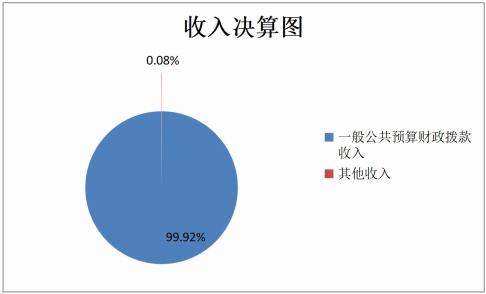 图 1.收入决算图三、支出决算情况说明锡林郭勒盟畜牧工作站单位 2022 年度本年支出决算合 计 2,975.60 万元，其中：本年基本支出  1,007.87 万元， 占 33.87%； 本年项目支出  1,967.73 万元， 占 66.13%； 本年上缴上级支出 0.00 万元， 占 0.00%； 本年经营支出 0.00 万元， 占 0.00%；本年对附属单位补助支出 0.00 万元， 占 0.00%。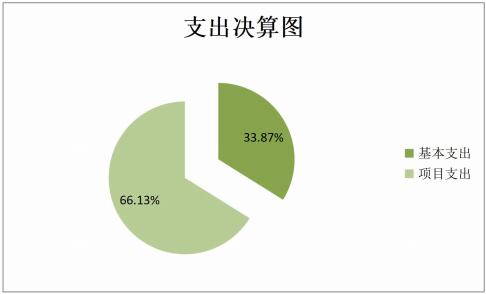 图 2.支出决算图四、财政拨款收入支出决算总体情况说明锡林郭勒盟畜牧工作站单位 2022 年度财政拨款收入、  支出决算总计 2,977.84 万元，与年初预算相比，收、支总计  各增加 1,039.10 万元，增长 53.60%，变动原因：2022 年度  除了本年年初预算，还收到上年度结转的项目资金 1272.68  万元，其中黄牛改良项目 226.05 万元、 自治区畜牧业技术  推广补贴 375.38 万元、 肉牛良种补贴 231.72 万元、 肉牛  冻精补贴资金 400 万元以及国家级畜禽遗传资源保护项目  39.54 万元，导致收、支决算数较预算数大幅度增加；与上  年决算相比，收、支总计各增加  1,085.16 万元，增长 57.33%， 变动原因： 由于本年业务工作量加大，黄牛改良项目支出  较上年度增长 703.48 万元；结转 2021 年肉牛良种补贴项目支出 231.72 万元；本年新增国家级畜禽遗传资源保护项 目，支出 65.54 万元，导致本年收、支总计有大幅度增长。五、一般公共预算支出决算情况说明锡林郭勒盟畜牧工作站单位 2022 年度一般公共预算财 政拨款支出决算 2,975.55 万元。与年初预算  1,934.54 万元相 比，完成年初预算的  153.81%。其中：（一）科学技术支出（类）科学技术支出类决算数为 12.97 万元，与年初预算相比 增加  12.97 万元。其中：1 ．应用研究（款）其他应用研究支出（项） 。年初预 算 0 万元，支出决算 12.97 万元，完成年初预算的 0.00%。 决算数与年初预算数的差异原因：本年度利用结转资金延 续 2021 年乌珠穆沁白山羊种质资源保护利用项目，支出 12.97 万元未包含在年初预算内。（二）社会保障和就业支出（类）社会保障和就业支出类决算数为 129.30 万元，与年初 预算相比增加 36.68 万元。其中：1 ． 行政事业单位养老支出（款） 事业单位离退休 （项）。年初预算 9.64 万元，支出决算 36.66 万元，完成年 初预算的 380.29%。决算数与年初预算数的差异原因：本年 度调整并补发退休人员统筹外养老金，导致此项支出有所 增长。2 ．行政事业单位养老支出（款）机关事业单位基本养 老保险缴费支出（项）。年初预算 69 万元，支出决算 72.43 万元，完成年初预算的  104.97%。决算数与年初预算数的差 异原因：本年度因调整职工工资标准，养老保险缴费基数 增长，养老保险缴费支出随之增加。3 ．行政事业单位养老支出（款）机关事业单位职业年 金缴费支出（项） 。年初预算 13.98 万元，支出决算 20.21 万元，完成年初预算的  144.56%。决算数与年初预算数的差 异原因：我单位本年度退休 3 人，交纳其职业年金做实支 出导致本项支出增加。（三）卫生健康支出（类）卫生健康支出类决算数为 58.56 万元，与年初预算相比 增加 5.89 万元。其中：1 ．公共卫生（款）突发公共卫生事件应急处理（项）。 年初预算 0 万元 ，支出决算 5.20 万元 ，完成年初预算的0.00%。决算数与年初预算数的差异原因：本年度追加预算5.20 万元用于疫情防控期间购买防疫物资等支出。2 ．行政事业单位医疗（款）事业单位医疗（项） 。年 初预算 45.50 万元，支出决算 46.29 万元，完成年初预算的 101.74%。决算数与年初预算数的差异原因：本年度因调整 职工工资标准，医疗保险缴费基数增长，缴费支出随之增 加。3 ．行政事业单位医疗（款）公务员医疗补助（项） 。 年初预算 7.17 万元，支出决算 7.07 万元，完成年初预算的 98.61%。决算数与年初预算数的差异原因：本年度虽因调整 工资标准，公务员医疗补助缴费基数增长，但因退休职工 去世 4 人，此项支出总体略有减少。（四）农林水支出（类）农林水支出类决算数为 2708.07 万元，与年初预算相比 增加 981.10 万元。其中：1 ．农业农村（款）事业运行（项） 。年初预算 626.97 万元，支出决算 758.52 万元，完成年初预算的  120.98%。决 算数与年初预算数的差异原因：本年度因调整职工工资标 准并补发，导致人员经费较年初预算有所增长；另因本年度退休职工去世 4 人 ，导致本年度抚恤金及丧葬费支出38.08 万元。2 ．农业农村（款）科技转化与推广服务（项） 。年初 预算 1100 万元，支出决算 1243.03 万元，完成年初预算的 113%。决算数与年初预算数的差异原因：本年度因收到黄 牛改良项目结转资金 226.05 万元、 自治区畜牧业技术推广 补贴 375.38 万元 ， 同 时缩减本年度黄牛 改 良项 目 资金458.40 万元，导致科技转化与推广服务支出总体较预算增 加 143.03 万元，增长 13%。3 ．农业农村（款）农业生产发展（项） 。年初预算 0 万元，支出决算 640.98 万元，完成年初预算的 0.00%。决算 数与年初预算数的差异原因：本年度年中调整增加中央基 层农机推广体系改革与建设补助项目资金 9.26 万元；收到 上年度结转的肉牛良种补贴 231.72 万元、肉牛冻精补贴资 金 400 万元，导致农业生产发展支出较年初预算大幅度增 长。4 ．农业农村（款）其他农业农村支出（项） 。年初预 算 0 万元，支出决算 65.54 万元，完成年初预算的 0.00%。 决算数与年初预算数的差异原因：本年度年中调整增加国 家级畜禽遗传资源保护项目资金 26 万元；收到上年度结转的国家级畜禽遗传资源保护项目资金 39.54 万元。导致其 他农业农村支出较年初预算大幅度增长。（五）住房保障支出（类）住房保障支出类决算数为 66.65 万元，与年初预算相比 增加 4.37 万元。其中：1 ．住房改革支出（款）住房公积金（项） 。年初预算 51.80 万元，支出决算 56.17 万元，完成年初预算的  108.44%。 决算数与年初预算数的差异原因：本年度因调整职工工资 标准，公积金缴费基数增长，缴费支出随之增加。2 ．住房改革支出（款） 购房补贴（项） 。年初预算 10.48 万元，支出决算 10.48 万元，完成年初预算的 100%。 决算数与年初预算数无差异。六、一般公共预算基本支出决算情况说明锡林郭勒盟畜牧工作站单位 2022 年度一般公共预算财 政拨款基本支出决算  1,007.82 万元，其中：（一） 人员经费 972.61 万元 。主要包括： 基本工资 258.62 万元、津贴补贴 101.02 万元、奖金 70.06 万元、绩 效工资 185.86 万元 、机关事业单位基本养老保 险缴 费 72.43 万元、职业年金缴费 20.21 万元、职工基本医疗保险缴费 28.43 万元、公务员医疗补助缴费 4.37 万元、其他社 会保障缴费 10.07 万元、住房公积金 56.17 万元、其他工 资福利支出 62.10 万元、退休费 36.66 万元、抚恤金 38.08 万元、生活补助 8.14 万元及医疗费补助 20.38 万元。（二） 公用经费 35.20 万元。主要包括：办公费 1.62 万元、印刷费 1.49 万元、水费 0.36 万元、电费 0.77 万元、 邮电费 0.04 万元、取暖费 3.07 万元、物业管理费 8.50 万 元、公务接待费 0.39 万元、工会经费 8.63 万元、福利费 8.36 万元及公务用车运行维护费 1.97 万元。七、一般公共预算项目支出决算情况说明锡林郭勒盟畜牧工作站单位 2022 年度一般公共预算财 政拨款项目支出决算  1,967.73 万元，其中：（一）工资福利支出 0.00 万元。（二） 商品和服务支出 1,532.25 万元 。主要包括：办 公费 13.70 万元、印刷费 4.03 万元、咨询费 2.0 万元、水 费 0.03 万元、 电费 0.62 万元、邮电费 0.39 万元、差旅费 24.71 万元、租赁费 4.02 万元、培训费 5.81 万元、专用材 料费 1371.91 万元、劳务费 30.37 万元、委托业务费 40 万 元、公务用车运行维护费 16.81 万元及其他交通费用 17.84 万元。（三）资本性支出 435.48 万元。主要包括：专用设备 购置 435.48 万元。八、财政拨款“三公”经费支出决算情况说明（一）财政拨款“三公”经费支出总体情况说明。锡林郭勒盟畜牧工作站单位 2022 年度财政拨款“三公” 经费预算 19.17 万元 ，支出决算 19.17 万元 ，完成预算的 100.00%。其中： 因公出国（境）费预算 0.00 万元，支出决 算 0.00 万元，完成预算的 0.00%；公务用车购置及运行维护 费预算 18.78 万元 ， 支 出 决算 18.78 万元 ， 完成预算 的 100.00%；公务接待费预算 0.39 万元，支出决算 0.39 万元， 完成预算的  100.00%。2022 年度财政拨款“三公”经费支出决 算与预算无差异。（二）财政拨款“三公”经费支出具体情况说明。锡林郭勒盟畜牧工作站单位 2022 年度财政拨款“三公” 经费支出  19.17 万元。因公出国（境）费支出 0.00 万元， 占 0.00% ； 公务用车购置及运行维护费支出 18.78 万元 ， 占 97.99%；公务接待费支出 0.39 万元， 占 2.01%。其中：1. 因公出国（境）费支出 0.00 万元，全年出国（境）团 组 0 个，累计 0 人次。与上年决算相比，增加 0.00 万元， 增长 0.00%，变动原因：本年度我站无因公出国（境）人员。2.公务用车购置及运行维护费支出  18.78 万元。其中：（1）公务用车购置支出 0.00 万元。本年度使用财政拨 款购置公务用车 0 辆， 开支内容：无。与上年决算相比， 增加 0.00 万元，增长 0.00%，变动原因：本年度未购置公务 用车。（2）公务用车运行维护费支出 18.78 万元。公务用车 运行维护费主要用于黄牛改良工作检查、调研、指导公务 用车以及全盟液氮运输用车的燃油、维修、保险、过路过 桥费等支出。截至 2022 年 12 月 31  日，使用财政拨款开支 的公务用车保有量为 2 辆。与上年决算相比，增加 5.83 万 元，增长 44.96%，变动原因：本年度由于黄牛改良业务工作 量加大，液氮购置量增加且督查检查次数增多，公车运行 维护费较上年度增加 5.83 万元。3.公务接待费支出 0.39 万元。其中：国内公务接待支出 0.39 万元，接待 6 批次，38 人次，开支内容：主要用于各 旗县业务人员来访接待支出； 国（境） 外公务接待支出 0.00 万元，接待 0 批次，0 人次。与上年决算相比，增加减少 0.15 万元，减少 28.09%，变动原因：公务接待费本年受 疫情防控影响，较上年决算数有所减少。九、政府性基金预算财政拨款支出决算情况说明锡林郭勒盟畜牧工作站单位 2022 年度政府性基金支出 决算 0.00 万元 。与上年决算相比 ，增加 0.00 万元 ，增长 0.00%，变动原因：本单位无政府性基金预算财政拨款收、 支、余。十、国有资本经营预算财政拨款支出决算情况说明锡林郭勒盟畜牧工作站单位 2022 年度国有资本经营预 算支出决算 0.00 万元。与上年决算相比，增加 0.00 万元， 增长 0.00%，变动原因：本单位无国有资本经营预算财政拨 款收、支、余。十一、项目支出决算情况说明锡林郭勒盟畜牧工作站单位 2022 年度预算安排项目  12 个 ，实施项 目 12 个 ，完成项 目 11 个 ，项 目支出总金额 1,967.73 万元。资金来源包括年初结转结余 4.20 万元，本年 财政拨款金额  1,965.82 万元，本年其他资金 2.50 万元。十二、机构运行经费支出决算情况说明锡林郭勒盟畜牧工作站单位 2022 年度机构运行经费支 出决算 35.20 万元，主要包括以下支出：办公费1.62万元、印刷费1.49万元、水费0.36万元、电费0.77万元、邮电费0.04万元、取暖费3.07万元、物业管理费8.50万元、公务接待费0.39万元、工会经费8.63万元、福利费8.36万元、公务用车运行维护费1.97万元。比上年决算相比，减少 64.73 万元，减 少 64.77%，变动原因：上年度我单位使用结转结余对办公 楼及附属设施进行了修缮，并利用追加的盟本级办公设备 购置资金更换了一批已达到报废年限的办公设备，导致公 用经费支出较往年有所增加，本年度未有此类支出，机构 运行经费大幅度降低。十三、政府采购支出决算情况说明锡林郭勒盟畜牧工作站单位 2022 年度政府采购支出总 额  1,591.29 万元，其中：政府采购货物支出  1, 194.18 万元、政府采购工程支出 0.00 万元、政府采购服务支出 397.11 万  元。授予中小企业合同金额  1,442.19 万元， 占政府采购支出  总额的 90.63%，其中：授予小微企业合同金额  1,212.96 万元， 占授予中小企业合同金额的 84.12%；货物采购授予中小企  业合同金额占货物支出合同金额的 87.51%，工程采购授予  中小企业合同金额占工程支出合同金额的 0.00%，服务采购  授予中小企业合同金额占服务支出合同金额的  100%。十四、国有资产占用情况说明锡林郭勒盟畜牧工作站单位截至 2022 年 12 月 31  日， 本单位共有车辆 2 辆，其中：副部（省）级及以上领导用车0 辆、主要领导干部用车 0 辆、机要通信用车 0 辆、应急保 障用车 0 辆、执法执勤用车 0 辆、特种专业技术用车  1 辆、 离退休干部用车 0 辆，其他用车  1 辆；单价 100 万元（含） 以上的设备（不含车辆）1  台（套）。十五、预算绩效情况说明（一）预算绩效管理工作开展情况。锡林郭勒盟畜牧工作站单位根据预算绩效管理要求组 织对 2022 年一般公共预算项目支出全面开展绩效自评，其 中一级项目 0 个，二级项目 11 个，共涉及资金 1,967.73 万 元， 占一般公共预算项目支出总额的 100%；政府性基金预 算项目 0 个，其中，一级项目 0 个，二级项目 0 个，共涉及 资金 0.00 万元， 占应纳入绩效自评的政府性基金预算项目 支出总额的 100%。组织对“黄牛改良经费”等  1 个项目开展了单位评价（此 处即为重点评价内容） ，涉及一般公共预算支出 641.60 万 元，政府性基金支出 0 万元。从评价情况看，黄牛改良经费 项目预期目标：计划安排黄牛冷冻精液配种 42.5 万头；召 开工作会议 1 次，业务检查 15 次，业务培训 125 人次；采 购优质肉牛冻精细管用于冷冻精液配种；运转维护肉牛服 务平台 。绩效目标实际完成情况： 2022 年全盟实际完成43.5 万头，完成冷配任务的 102.35%，受配率和受胎率均 达到 85%以上；举办业务培训 1 次，培训 36 人次；采购优 质肉牛冻精细管用 39.85 万支于冷冻精液配种，完善建设 并运转肉牛服务平台。（二）单位决算中项目绩效自评结果。锡林郭勒盟畜牧工作站单位 2022 年度在决算中反映  11 个一般公共预算项目， 以及 0 个政府性基金项目，共 11 个 项目的绩效自评结果。1.黄牛改良经费项目自评综述：根据年初设定的绩效目 标，项目自评得分78.59分。全年预算数为1100万元，执行  数为641.60万元，完成预算的58.32%。项目绩效目标完成情 况：2022年全盟计划完成黄牛冷冻精液配种42.5万头，实  际完成43.5万头，完成冷配任务的102.35%，受配率和受胎 率均达到85%以上；举办业务培训1次，培训36人次；采购  优质肉牛冻精细管用 39.85万支于冷冻精液配种，继续完  善建设并运转肉牛服务平台；本年度因疫情防控影响未举  办会议。发现的主要问题及原因：①饲养管理滞后，影响  良改牛的个体生产性能和群体产出水平。②良改母牛和母  牛犊流失严重。农牧民看眼前利益，质量好的良改母牛犊  也出售，影响全盟黄牛改良的整体质量的提高。下一步改  进措施：①在肉牛饲养管理上给予适当的补贴，提高饲养管理水平。②良改母牛和母牛犊的保护上，涉农涉牧项目 的倾斜，出台优惠政策，有效地保护良改母牛和母牛犊。③提高冷冻精液配种的资金投入力度。2. 肉牛冻精补贴资金项目自评综述：根据年初设定的绩 效目标，项目自评得分 90 分。全年预算数 400 万元，执行 数为 400 万元，完成预算的  100%。项目绩效目标完成情况： 本项目资金用于购置肉牛冷冻精液细管支出，用以补贴盟 本级黄牛改良项 目资金 。全年共购入进口冷冻精液细管 13.3 万支，辅助黄牛改良项目完成今年下达冷冻精液配种 任务 42.5 万头，完成冷配头数为 43.5 万头，完成冷配任 务的 102.35%；受胎率和受配率达到 85%以上。发现的主要 问题及原因：本年度由于疫情防控影响以及政府采购流程 繁琐复杂，导致采购时间较长，一定程度上影响业务工作 的有序开展。下一步改进措施：优化政府采购流程，如政 府采购合同签订及验收等环节，缩短政府采购时间， 以保 障业务工作顺利及时开展。3.国家级畜禽遗传资源保护项目自评综述：根据年初 设定的绩效 目标 ，项 目 自评得分 97.27 分 。全年预算数 40.90 万元，执行数为 39.54 万元，完成预算的 96.67%。 项目绩效目标完成情况：通过项目实施，完成乌珠穆沁白 马保种场、4 群乌珠穆沁马家系和 36 群育种核心群马匹的鉴定整群工作，补充完善了个体系谱档案；完成 350 匹蒙 古马的生产性能测定工作；对保护区蒙古马养殖户种公马 进行鉴定，调剂优秀种公马 36 匹，开展了选种选配工作。 利用乌珠穆沁白马保种场现有条件，选择 4 匹优秀蒙古马 种公马，制作冷冻精液 1270 剂，经过质量检测，最终验收 储存 1159 剂。发现的主要问题及原因：农牧民对蒙古马的 保护意识还不够，只注重经济效益而忽略了生态效益。下 一步改进措施：加强对保种理念的宣传，推广优质蒙古马， 实现保种与选育的双重目标，使蒙古马的个体和群体生产 性能明显提高，增加蒙古马养殖户经济效益， 同时研究开 发蒙古马马奶、孕马血清等产品，创地区特色， 民族特色 品牌，推动蒙古马产业经济效益。4. 肉牛良种补贴项目自评综述：根据年初设定的绩效目 标，项目自评得分 90 分。全年预算数 231.72 万元，执行 数为 231.72 万元，完成预算的  100%。项目绩效目标完成情 况：本项目资金用于购置肉牛冷冻精液细管支出，用以补 贴盟本级黄牛改良项目资金。全年共购入进口冷冻精液细 管 23.17 万支，辅助黄牛改良项目完成今年下达冷冻精液 配种任务 42.5 万头，完成冷配头数为 43.5 万头，完成冷 配任务的 102.35%；受胎率和受配率达到 85%以上。发现的 主要问题及原因：本年度由于疫情防控影响以及政府采购 流程繁琐复杂，导致采购时间较长，一定程度上影响业务工作的有序开展。下一步改进措施：优化政府采购流程， 如政府采购合同签订及验收等环节，缩短政府采购时间， 以保障业务工作顺利及时开展。5. 自治区畜牧业技术推广补贴项目自评综述：根据年初 设定的绩效目标，项目自评得分 89.88 分。全年预算数 380 万元，执行数为 375.38 万元，完成预算的 98.78%。项目绩 效目标完成情况：通过项目实施，完成了肉牛数据智能采 集设备、冷冻精液自动化存储设备的购置，并建设了全盟 良种肉牛智慧服务平台。引导广大农牧民转变生产经营方 式、提高科学饲养水平，努力达到绿色发展和农牧民收入 增加的“双赢 ”局面，推动全盟良种肉牛产业持续、健康、 高质量发展。发现的主要问题及原因：本年度由于疫情防 控影响以及政府采购流程繁琐复杂，导致采购时间较长， 一定程度上影响业务工作的有序开展。下一步改进措施： 优化政府采购流程，如政府采购合同签订及验收等环节， 缩短政府采购时间，以保障业务工作顺利及时开展。（三）单位项目绩效评价结果。以黄牛改良经费项目为例，该项目绩效评价综合得分 为 78.59 分，绩效评价结果为“中” 。重点项目绩效评价得分 情况详见单位具体绩效评价结果，具体如下：一、 项目基本情况（一）项目基本情况简介。2022 年计划安排黄牛冷冻精液配种 42.5 万头，项目资 金主要用于购置进口以及国产肉牛冷冻精液细管、液氮以 及运转维护肉牛服务平台。 同时用于开展业务工作，包括差旅费、燃料费、宣传费用、技术培训、外聘技术员的补 贴以及配种器材设备、耳标采购，液氮、细管冻精运输等 费用。（二）绩效目标设定及指标完成情况。预期目标：2022 年计划安排黄牛冷冻精液配种 42.5 万 头： 目标 1：召开工作会议 1 次，业务检查 15 次，业务培 训 125 人次； 目标 2：采购优质肉牛冻精细管用于冷冻精液 配种； 目标 3：运转维护肉牛服务平台。绩效目标实际完成情况：2022 年全盟计划完成黄牛冷 冻精液配种 42.5 万头，实际完成 43.5 万头，完成冷配任 务的 102.35%，受配率和受胎率均达到 85%以上；举办业务 培训 1 次，培训 36 人次；采购优质肉牛冻精细管用 39.85 万支于冷冻精液配种，继续完善建设并运转肉牛服务平台； 本年度因疫情防控影响未举办会议。二、 绩效自评工作情况（一）绩效自评目的。黄牛改良专项推进工作作为高质量发展实施方案中的 重要组成部分，在肉牛产业发展和种业发展方面与国家大 农业发展规划以及我们畜牧业高质量发展战略高度契合。黄牛改良工作从 2005 年开始在我盟全面推进了 18 年，坚  持认真贯彻落实盟委、行署的决策部署，取得了显著成效。 近年来，黄牛改良工作继续有序推进畜牧业供给侧结构性  改革和肉牛产业高质量发展进程，有效推进“减羊增牛 ” 战略，调整优化畜群结构， 以增加农牧民收入为目标，继  续巩固和提升黄牛改良成效做出进一步努力。通过多年的  努力，全盟良种肉牛规模逐步扩大，2022 年全盟肉牛良改  比重达到 97.2%，较 2004 年提高了 48.3 个百分点 。2022  年，结合《锡林郭勒盟优质良种肉牛产业扶持办法（2021-  2023 年）》，继续扩大优质良种肉牛养殖规模，并加强组  织领导，加大投入，取得了较好的成绩。对 2022 年全年黄牛改良专项推进绩效工作进行自评， 目的在于对全年专项推进工作完成情况、资金投入、使用 和管理情况、组织实施情况以及项目实施中存在问题等各 项工作进行一次全面系统的自我剖析，为今后更好地开展 此项工作打好坚定的基础。通过对项目资金使用情况、项 目 日常组织管理情况、绩效目标完成情况进行自我衡量， 了解资金使用是否达到预期目标、资金管理是否规范、资 金使用是否有效，检验资金支出效率与效果，分析存在的 问题及原因，及时总结经验，达到完善管理制度、提高自 身的资金使用效率和项目管理水平。（二）项目资金投入情况。本年度资金年初预算数 1100.00 万元，其中：财政拨 款 1100.00 万元，其他资金 0.00 万元。本年度资金全年预算数 1100.00 万元，其中：财政拨 款 1100.00 万元，其他资金 0 万元。本年度资金全年执行数 641.60 万元，其中：财政拨款 641.60 万元，其他资金 0 万元。（三）项目资金产出情况。按照《2022 年全盟黄牛改良专项推进工作方案》要求， 全盟黄牛改良专项推进工作继续承担着全盟良种肉牛育种、 繁殖、饲养、育肥等现代畜牧业技术推广、技术服务、技 术培训等任务。全年完成冷冻精液配种 43.5 万头（其中肉 牛 40.5 万头，奶牛 3 万头） ， 同比增加 1.8 万头，增长 4.3%，辐射冷配牧户 3.1 万户；新建冷配站点 234 处，累 计达到了 1226 处；发放液氮 23.3 万升、配种器材 0.2 万 套；发放推广冻精 66.94 万支，其中进口冻精 26.5 万支、 国产冻精 40.44 万支。全盟各地共举办各类培训班 67 期， 培训专业技术人员及养殖户 2420 人次。项目资金用于业务工作经费、专用材料费、劳务费、 维修维护费和购置专用设备等几项费用产出，其中业务经 费预算 98 万元，已产出费用 44.07 万元；专用材料费预算 790 万元，已产出费用 524.50 万元；劳务费 22 万元，产出12.93 万元；维修维护费预算 40 万元未产出（肉牛平台维 护费 10 万元，因该平台全年还处于建设完善阶段，未产生 维修费用；业务用房维修费为 30 万元，该项工作因疫情原 因未开展，未产生费用。 ）购置专用设备预算 150 万， 已 产出费用 60.10 万元（ 自动加压补液罐、进口储存罐，产 品涉及进口产品，因部分货未到，2 期 90 万未支付）。（四）项目资金管理情况。依据政府财务会计制度以及单位内部控制制度有关专 项资金的使用和管理制度对项目资金进行严格管理和使用， 遵循专项管理、专款专用和预算控制的原则。全年项目资 金全额到位，使用和管理严格按照年初制定的预算执行管 理，未存在超额追加项，资金用途改变、挤占、挪用等问 题存在。经费到达后，制定了资金使用计划方案，严格按 项目计划和规定用途专款专用，建立健全会计核算制度， 专项核算项目资金的使用情况。 申报项目的实施都严格按 照预定目标高效组织实施并取得较好的效益。三、 项目绩效情况(一) 产出指标完成情况1、数量指标1)会议召开次数， 目标值大于等于 1 次，实际完成 0 次，分值 1，得分 0。2)参加培训人次， 目标值大于等于 125 人次，实际完 成 36 人次，分值 1，得分 0.29。3)购买液氮， 目标值大于等于 450 吨，实际完成 240 吨，分值 2，得分 1.07。4)购买饲草料、兽药、营养物品， 目标值等于 12 月， 实际完成 12 月，分值 2，得分 2。5)购置专用设备， 目标值等于 1 批，实际完成 1 批， 分值 2，得分 2。6)购置冻精细管及配种耗材， 目标值大于等于 39.84 万支，实际完成 39.85 万支，分值 2，得分 2。7)肉牛服务平台维护， 目标值等于 12 月，实际完成 12 月，分值 1，得分 1。8)业务用房维修， 目标值等于 80 平米，实际完成 0 平 米，分值 1，得分 0。9)相关业务活动， 目标值等于 12 月，实际完成 12 月， 分值 1，得分 1。2、质量指标10)会议按期完成率， 目标值等于 100%，实际完成 0%， 分值 1，得分 0。11)冷冻精液配种任务完成率， 目标值大于等于 95%， 实际完成 102.35%，分值 2，得分 2。12)政府采购率 ， 目标值 大 于 等 于 80% ， 实 际 完成 95.8%，分值 2，得分 2。13)购置验收通过率， 目标值大于等于 95%，实际完成 100%，分值 1，得分 1。14)培训合格率， 目标值大于等于 95%，实际完成 100%， 分值 1，得分 1。3、时效指标15)召开会议时间， 目标值大于等于 1 天，实际完成 0 天，分值 1，得分 0。16)组织培训时间， 目标值大于等于 2 天，实际完成 2 天，分值 1，得分 1。17)购买液氮时间， 目标值等于 12 月，实际完成 12 月， 分值 2，得分 2。18)购买饲草料、兽药、营养物品， 目标值等于 12 月， 实际完成 12 月，分值 2，得分 2。19)购置专用设备时间， 目标值大于等于 2 月，实际完 成 2 月，分值 2，得分 2。20)购置冻精细管及配种耗材时间， 目标值大于等于 2 月，实际完成 2 月，分值 2，得分 2。21)肉牛服务平台维护时间， 目标值等于 12 月，实际 完成 12 月，分值 2，得分 2。22)业务用房维修时间， 目标值大于等于 1 月，实际完 成 0 月，分值 1，得分 0。23)相关业务活动时间， 目标值等于 12 月，实际完成 12 月，分值 1，得分 1。4、成本指标24)召开会议成本， 目标值小于等于 2.5 万元，实际完 成 0 万元，分值 1，得分 1。25)组织培训成本， 目标值小于等于 5 万元，实际完成2.1 万元，分值 1，得分 1。26)购买液氮成本， 目标值小于等于 22.5 万元，实际 完成 5.07 万元，分值 2，得分 2。27)购买饲草料、兽药、营养物品成本， 目标值小于等 于 15.78 万元，实际完成 12.56 万元，分值 2，得分 2。28)购置专用设备成本， 目标值小于等于 150 万元，实 际完成 60.1 万元，分值 2，得分 2。29)购置冻精细管及配种耗材成本 ， 目标值小于等于751.72 万元，实际完成 506.86 万元，分值 2，得分 2。30)肉牛服务平台维护成本， 目标值小于等于 10 万元， 实际完成 0 万元，分值 2，得分 0。31)业务用房维修成本， 目标值小于等于 30 万元，实 际完成 0 万元，分值 2，得分 0。32)相关业务活动成本， 目标值小于等于 112.5 万元， 实际完成 54.9 万元，分值 2，得分 2。(二) 效益指标完成情况5、经济效益33)牛出栏价格提高， 目标值大于等于 6.7%，实际完成 0%，分值 5，得分 0。34)繁成率提高， 目标值大于等于 1%，实际完成 0.6%， 分值 4，得分 2.4。6、社会效益35)服务能力， 目标值降低农牧民养殖风险，推动肉牛 产业转型升级，实际完成降低农牧民养殖风险，推动肉牛 产业转型升级，分值 4，得分 4。36)技术培训， 目标值提升受训人员就业竞争力，实际 完成提升受训人员就业竞争力，分值 4，得分 4。37)科技推广， 目标值显著提高农牧民科学养殖水平， 推动养殖方式科学化转变。实际完成显著提高农牧民科学 养殖水平，推动养殖方式科学化转变。分值 4，得分 4。7、生态效益38)草场利用率， 目标值同等条件饲养头数减少，收入 增加。提高了草场利用率，恢复了草场植被，改善和保护 了生态环境。实际完成同等条件饲养头数减少，收入增加。 提高了草场利用率，恢复了草场植被，改善和保护了生态 环境。分值 4，得分 4。8、可持续影响39)黄牛良改比重 ， 目标值大于等于 95% ，实际完成 97.2%，分值 5，得分 5。(三) 满意度指标完成情况9、服务对象满意度40)受训学员满意度， 目标值大于等于 98%，实际完成 100%，分值 5，得分 5。41)农牧民满意度 ， 目标值大于等于 98% ，实际完成 100%，分值 5，得分 5。（四） 自评得分情况本项目绩效自评得分 78.59 分，等级为 C。四、 存在问题（一）项目立项、实施存在问题。一是种源基地肉牛 性能测定工作不完善、不系统。种牛场、核心群是提供优 质种源的重要场所。种牛场、核心群应具有系统的、连续 的肉牛性能测定工作，为选种留种、遗传评估等工作提供科学测定数据，为生产优质种源作为科学依据。现阶段， 种源基地肉牛性能测定工作存在系统性差、不连续、不完 善等问题，需要加强建立健全种源基地育种计划，做好各 项性能测定工作，确保测定数据完整性、连续性，逐步提 高整体生产水平和供种能力。二是冷配器材和冷冻精液细 管使用和管理有待加强。冷配工作受到盟委、行署高度重 视。冷配区域和布局进行调整，冷配覆盖面进一步扩大， 冷配牧户数量和参配母牛头数有效增加，使用冷冻精液细 管数量随之加大。个别地区存在没有严格进行筛选，未对 冷配员进行严格考核就发放冷配器材和冷冻精液等，导致 冷配器材和冷冻精液细管使用存在浪费现象。各地应严格 进行冷配器材和细管管理责任，严格考核，严格筛选，杜 绝浪费，有效提升细管使用率，提高改良效果。三是饲养 管理水平参差不齐。 肉牛繁育工作中饲养管理至关重要环 节。现阶段，我盟饲养管理水平存在参差不齐，农牧户饲 养管理意识仍存在差距。全盟范围来讲，南部农区牧户进 行全舍饲饲养，农牧户 饲养管理意识普遍较强，母牛可以 适时发情，适时配种，产犊时间较为集中。但是北部牧区， 尤其是本交改良区，普遍采用放牧加补饲饲养方式，能繁 母牛冬春补饲开始时间晚，补饲量少，导致母牛不能适时 发情和配种，空怀或产犊时间延迟现象仍然存在。通过加 强宣传、示范典型、观摩学习等方式，改变传统思想观念，增强农牧户科学饲养管理意识，提高肉牛繁殖率，进一步 加强改良成果。（二） 资金管理使用存在问题。项目资金管理的主要 目的是明确资金的支出、流向，加强其使用效率，创造出 最大的资金价值。管理的重点在于一方面，将项目资金严 格按绩效管理，约束资金使用，严格支出量。另一方面， 明确资金的流向，维护资金使用安全有效，减少资金损耗 浪费，使资金落实到位，推进项目顺利实施。黄牛改良经 费项目管理中，严格按照年初制定的预算执行管理，未存 在超额追加项，资金用途改变、挤占、挪用等问题存在问 题，项目资金结余量较少。相关领导、财务人员和具体办 事人员资金预算和使用情况掌握清晰。但是，从总体预算 和支出情况来看，仍存在以下几点问题存在，需要进一步 加强整改提高。一是资金管理绩效意识不足，存在传统的 “重分配轻管理 ”理念，对资金管理方法欠缺，认为只要 财政资金的使用合法合规就行，对其使用成效不够重视， 对资金绩效管理投入较少。二是资金绩效评价体系不够完 善，没有统一的规范，无法实现科学客观管理资金。三是 对专项资金使用的监督检查不够等问题。五、其他需要说明的问题（一）后续工作计划。一是持续推进良种繁育工作。进一步加强冷冻精液配 种工作，按照冷配区域布局，合理调整冷配站点辐射范围， 确保参配母牛全覆盖；2023 年计划新建冷配站点 100 处， 总站点建设数量控制在 1200 以内。持续推广进口冻精和国 产冻精，提升改良效果，全年推广良种肉牛冷冻精液细管 55 万支。二是继续抓好本交改良配种工作。做好能繁母牛 和种公牛普查鉴定工作，准确掌握良种牛存栏量，彻底摸 清本交改良种公牛数量，制定淘汰更新计划，按照鉴定头 数、公母比例，确定引进调剂头数；加大盟内调剂力度， 提高自主培育能力。三是种源基地建设工作。进一步强化 肉牛核心群整群鉴定工作，对新申报符合条件牛群，进行 严格验收把关。全盟核心群建设控制在 340 群。进一步强 化种牛场标准化建设、规范化生产，建立健全饲养管理、 育种计划、疫病防治等制度，逐步提升种牛场整体生产水 平；并将具备条件的种牛场，组织申报国家和自治区肉牛 核心育种场。年内申报种牛场 11 处（华西牛 9 处，其它品 种 2 处） 。 四是进一步完善肉牛数字化管理平台建设。在 2022 年测定数据录入的基础上，继续完善 114 处数字化保 定架肉牛核心群、华西牛育种群、种牛场的性能测定。年 内，完成肉牛性能测定 0.7 万头。五是华西牛持续推广工 作。 以现有西门塔尔牛核心群基础上，通过科学测定、遗 传评估，认定华西牛育种群。构建“核心育种场（种牛场）+核心群+育种群+养殖户 ”四级华西牛良种繁育体系，加快 华西牛供种能力。与中科院北京畜牧兽医研究所合作，开 展华西牛胚胎移植工作，有效提高优秀个体扩群繁育。年 内，华西牛育种群规模达 0.3 万头，核心群规模达 0.4 万 头。开展华西牛胚胎移植 500 枚。六是蒙古牛保种工作。 在现有蒙古牛保种场、核心群的基础上，增加核心群数量， 以原地保种、活体保护为主，生物保种为辅，注重遗传多 样性，科学制定保种方案、技术路线，设法增加新血统种 公牛数量 ， 降低近交增量 ，保证种质特性不能降低； 并 “ 以利用促保种 ”措施，探索利用蒙古牛优良基因，发展 和推进遗传资源利用工作。年内新建蒙古牛核心群 5 处。（二）措施及办法。一是加强组织领导，确保工作落实。按照《2022 年锡 林郭勒盟肉牛良种繁育专项推进工作方案》要求，各地相 继调整和组建肉牛良种繁育专项推进工作组织机构，组织 召开了肉牛良种繁育工作会议，全面安排部署全年工作任 务，做到明确目标、责任落实。肉牛良种繁育专项推进工 作领导小组根据全年阶段性工作进展情况进行督查检验， 保证各项工作任务按计划定期实施完成。二是确保资金投入，推动工作进程。盟委、行署高度 重视肉牛良种繁育专项推进工作，将肉牛良种繁育专项推进工作专项经费按时足额分配给各旗县市区，各地结合工 作实际相应安排配套资金，确保了肉牛良种繁育各项工作 如期顺利进行。三是加强宣传教育，增强意识观念。通过典型宣传、 观摩学习等各种形式宣传肉牛良种繁育工作的成效，分析 经济效益，引导广大农牧民提高对良种繁育的认识和重视 度。今年，在锡林浩特市宝力根苏木成功承办了《锡林郭 勒盟第 17 节赛畜会》，赛畜会注重新闻媒体宣传，对赛畜 会开幕式、评比过程、拍卖环节和闭幕式等过程进行现场 直播，宣传效果非常显著。 同时各地也举办各类赛畜会和 良种畜评比会，组织农牧民参观学习盟内外养殖大户的养 殖生产方式，促进经验交流，加快转变生产经营方式，提 高肉牛养殖效益，进一步推动了肉牛良种繁育工作成效。第三部分   名词解释一、财政拨款收入：从同级财政部门取得的各类财政 拨款，包括一般公共预算财政拨款、政府性基金预算财政 拨款、国有资本经营预算财政拨款。二、上级补助收入：指事业单位从主管部门和上级单 位取得的非财政补助收入。三、财政专户管理教育收费：指缴入财政专户、实行 专项管理的高中以上学费、住宿费、高校委托培养费、函 大、电大、夜大及短训班培训费等教育收费。四、事业收入：指事业单位开展专业业务活动及其辅 助活动取得的收入。五、经营收入：指事业单位在专业业务活动及其辅助 活动之外开展非独立核算经营活动取得的收入。六、附属单位上缴收入：指事业单位附属独立核算单 位按照有关规定上缴的收入。七、其他收入：取得的除上述“财政拨款收入” 、“上级 补助收入” 、“事业收入” 、“经营收入” 、“附属单位上缴收入”等以外的各项收入。八、使用非财政拨款结余：指事业单位按照预算管理 要求使用非财政拨款结余弥补当年收支差额的数额。九、年初结转和结余：指单位上年结转本年使用的基 本支出结转、项目支出结转和结余、经营结余。十、结余分配：指事业单位按规定缴纳的所得税以及 从非财政拨款结余中提取各类结余的情况。十一、年末结转和结余资金：指单位结转下年的基本 支出结转、项目支出结转和结余、经营结余。十二、基本支出：指为保障机构正常运转、完成日常 工作任务所发生的支出，包括人员经费和公用经费。十三、项目支出：指在为完成特定的工作任务和事业 发展目标所发生的支出。十四、上缴上级支出：指事业单位按照财政部门和主 管部门的规定上缴上级单位的支出。十五、经营支出：指事业单位在专业业务活动及其辅 助活动之外开展非独立核算经营活动发生的支出。十六、对附属单位补助支出：指事业单位用财政拨款 收入之外的收入对附属单位补助发生的支出。十七、“三公”经费：指单位用财政拨款安排的因公出 国（境） 费、公务用车购置及运行维护费和公务接待费。 其中，因公出国（境）费反映单位)公务出国（境）的国际 旅费、 国外城市间交通费、住宿费、伙食费、培训费、公 杂费等支出；公务用车购置及运行维护费反映单位公务用 车购置支出（含车辆购置税、牌照费） 以及按规定保留的 公务用车燃料费、维修费、过路过桥费、保险费、安全奖励费用等支出；公务接待费反映单位按规定开支的各类公 务接待（含外宾接待）费用。十八、机构运行经费：指单位使用一般公共预算安排 的基本支出中的日常公用经费支出，包括办公及印刷费、 邮电费、差旅费、会议费、福利费、 日常维修费、专用材 料及一般设备购置费、办公用房水电费、办公用房取暖费、 办公用房物业管理费、公务用车运行维护费及其他费用等。第四部分 决算公开联系方式及信息反馈渠道本单位决算公开信息反馈和联系方式：联系人：江倩影               联系电话：0479-8229268第五部分 2022 年度单位决算表详见附件。第三部分名词解释第四部分决算公开联系方式及信息反馈渠道第五部分2022 年度单位决算表序 号单位名称单位性质1锡林郭勒盟畜牧工作站公益一类事业单位234项目支出绩效自评表项目支出绩效自评表项目支出绩效自评表项目支出绩效自评表（ 2022 年度）（ 2022 年度）（ 2022 年度）（ 2022 年度）项目名称黄牛改良经费项目负责人及电话伊布勒图 13604791464主管部门锡林郭勒盟农牧局实施单 位锡盟畜牧工作站项目预算执行情 况  （万元）项目预算执行情 况  （万元）全年预算数（A）全年预算数（A）全年执行数（B）分值执行率 （B/A)执行率 （B/A)得分项目预算执行情 况  （万元）项目预算执行情 况  （万元）年度资金总额：年度资金总额：11001100641.601058.33%58.33%5.83项目预算执行情 况  （万元）项目预算执行情 况  （万元）其中：财政拨款其中：财政拨款11001100641.60-58.33%58.33%-项目预算执行情 况  （万元）项目预算执行情 况  （万元）其他资金其他资金--年度 总体 目标 完成 情况预期目标预期目标预期目标预期目标预期目标目标实际完成情况目标实际完成情况目标实际完成情况目标实际完成情况目标实际完成情况年度 总体 目标 完成 情况2022年计划安排黄牛冷冻精液配种42.5万头： 目标1：召开工作会议1次，业务检查15次，业务 培训125人次； 目标2：采购优质肉牛冻精细管用 于冷冻精液配种； 目标3：运转维护肉牛服务平  台。2022年计划安排黄牛冷冻精液配种42.5万头： 目标1：召开工作会议1次，业务检查15次，业务 培训125人次； 目标2：采购优质肉牛冻精细管用 于冷冻精液配种； 目标3：运转维护肉牛服务平  台。2022年计划安排黄牛冷冻精液配种42.5万头： 目标1：召开工作会议1次，业务检查15次，业务 培训125人次； 目标2：采购优质肉牛冻精细管用 于冷冻精液配种； 目标3：运转维护肉牛服务平  台。2022年计划安排黄牛冷冻精液配种42.5万头： 目标1：召开工作会议1次，业务检查15次，业务 培训125人次； 目标2：采购优质肉牛冻精细管用 于冷冻精液配种； 目标3：运转维护肉牛服务平  台。2022年计划安排黄牛冷冻精液配种42.5万头： 目标1：召开工作会议1次，业务检查15次，业务 培训125人次； 目标2：采购优质肉牛冻精细管用 于冷冻精液配种； 目标3：运转维护肉牛服务平  台。2022年全盟计划完成黄牛冷冻精液配种42.5 万头，实际完成43.5万头，完成冷配任务的102.35%，受配率和受胎率均达到85%以上；举  办业务培训1次，培训36人次；采购优质肉牛冻 精细管用 39.85万支于冷冻精液配种，继续完  善建设并运转肉牛服务平台；本年度因疫情防  控影响未举办会议。2022年全盟计划完成黄牛冷冻精液配种42.5 万头，实际完成43.5万头，完成冷配任务的102.35%，受配率和受胎率均达到85%以上；举  办业务培训1次，培训36人次；采购优质肉牛冻 精细管用 39.85万支于冷冻精液配种，继续完  善建设并运转肉牛服务平台；本年度因疫情防  控影响未举办会议。2022年全盟计划完成黄牛冷冻精液配种42.5 万头，实际完成43.5万头，完成冷配任务的102.35%，受配率和受胎率均达到85%以上；举  办业务培训1次，培训36人次；采购优质肉牛冻 精细管用 39.85万支于冷冻精液配种，继续完  善建设并运转肉牛服务平台；本年度因疫情防  控影响未举办会议。2022年全盟计划完成黄牛冷冻精液配种42.5 万头，实际完成43.5万头，完成冷配任务的102.35%，受配率和受胎率均达到85%以上；举  办业务培训1次，培训36人次；采购优质肉牛冻 精细管用 39.85万支于冷冻精液配种，继续完  善建设并运转肉牛服务平台；本年度因疫情防  控影响未举办会议。2022年全盟计划完成黄牛冷冻精液配种42.5 万头，实际完成43.5万头，完成冷配任务的102.35%，受配率和受胎率均达到85%以上；举  办业务培训1次，培训36人次；采购优质肉牛冻 精细管用 39.85万支于冷冻精液配种，继续完  善建设并运转肉牛服务平台；本年度因疫情防  控影响未举办会议。绩效 指标一级指标二级指 标三级指标三级指标分值预期指 标值实际完成指 标值实际完成指 标值得分未完成原因及拟采取的改进措施绩效 指标产出指标  (50分)数量指 标会议召开次数会议召开次数11次000本年因疫 情防控原 因，未召 开工作会 议。绩效 指标产出指标  (50分)数量指 标参加培训人次参加培训人次1125人次36人次36人次0.29本年因疫 情防控原 因只举办 培训1次， 培训人次 36人次。绩效 指标产出指标  (50分)数量指 标购买液氮购买液氮2450吨240吨240吨1.07本年由于 液氮运输 地点更换，液氮 运输途中 的消耗减 少，购买 量及成本 较年初预 算有所减 少。绩效 指标产出指标  (50分)数量指 标购买饲草料、 兽药、营养物 品购买饲草料、 兽药、营养物 品212月12月12月2购置专用设备21批1批2购置冻精细管 及配种耗材239.84万支39.85万支2肉牛服务平台 维护112月12月1业务用房维修180平米00本年由于 疫情原因 导致未能 开展业务 用房施工 维修。相关业务活动112月12月1质量指 标会议按期完成 率1100%0%0本年因疫 情防控原 因，未召 开工作会 议。质量指 标冷冻精液配种 任务完成率295%102.35%2质量指 标政府采购率280%95.8%2质量指 标购置验收通过 率195%100%1质量指 标培训合格率195%100%1时效指 标召开会议时间11天00本年因疫 情防控原 因，未召 开工作会 议。时效指 标组织培训时间12天2天1时效指 标购买液氮时间212月12月2时效指 标购买饲草料、 兽药、营养物 品212月12月2时效指 标购置专用设备 时间22月2月2时效指 标购置冻精细管 及配种耗材时 间22月2月2时效指 标肉牛服务平台 维护时间212月12月2时效指 标业务用房维修 时间11月00本年由于 疫情原因导致未能 开展业务 用房施工 维修。相关业务活动 时间112月12月1成本指 标召开会议成本12.5万元01本年因疫 情防控原 因，未召 开工作会 议。成本指 标组织培训成本15万元2.1万元1本年因疫 情防控原 因只举办 培训1次， 支出2.10 万元。成本指 标购买液氮成本222.5万元5.07万元2本年由于 液氮运输 地点更换，液氮 运输途中 的消耗减 少，购买 量及成本 较年初预 算有所减 少。成本指 标购买饲草料、 兽药、营养物 品成本215.78万元12.56万元2成本指 标购置专用设备 成本2150万元60.1万元2购置自动 加压补液 罐及进口 储存罐，因政府采 购流程较 长部分货 品未到，二期款项  89.90万元 未支付。成本指 标购置冻精细管 及配种耗材成 本2751.72万元506.86万元2购置进口 冷冻精液 细管，因 政府采购 流程较长 且受疫情 防控影响，二期 款项尚未 支付。肉牛服务平台 维护成本210万元002022年肉 牛服务平 台处于建 设并完善 阶段，尚 未产生维 护费用。业务用房维修 成本230万元00本年由于 疫情原因 导致未能 开展业务 用房施工 维修。相关业务活动 成本2112.5万元54.9万元2受疫情防 控影响， 本年度部 分业务工 作未能展 开，导致 业务活动 成本较年 初预算有 所减少。(30分)  效益指标经济效 益指标牛出栏价格提 高56.7%00因市场价 格波动调 控，2022 年牛出栏 价格较2021年平 均下降10 个百分点(30分)  效益指标经济效 益指标繁成率提高41%0.6%2.42022年饲 草料价格 上升幅度 较大，养 殖户购买 饲草料能 力大幅降 低，母牛 膘情差， 不能适时 发情，适 时配种， 受配率和 受胎率下 降，导致 繁成率提 高幅度降 低。(30分)  效益指标社会效 益指标服务能力4降低农牧民 养殖风险， 推动肉牛产 业转型升级降低农牧民养 殖风险，推动 肉牛产业转型 升级4技术培训4提升受训人 员就业竞争 力提升受训人员 就业竞争力4科技推广4显著提高农 牧民科学养 殖水平，推 动养殖方式 科学化转变。显著提高农牧 民科学养殖水 平，推动养殖 方式科学化转 变。4生态效 益指标草场利用率4同等条件饲 养头数减少，收入增 加。提高了 草场利用率，恢复了 草场植被， 改善和保护 了生态环境。同等条件饲养 头数减少，收 入增加。提高 了草场利用率，恢复了草 场植被，改善 和保护了生态 环境。4可持续影响指标黄牛良改比重5达到95%达到97.2%5满意度指 标(10分)服务对 象满意 度指标农牧民及受训 学员满意度10满意度达到 98%满意度100%10总分总分总分总分10078.59项目支出绩效自评表项目支出绩效自评表项目支出绩效自评表项目支出绩效自评表项目支出绩效自评表项目支出绩效自评表项目支出绩效自评表（ 2022 年度）（ 2022 年度）（ 2022 年度）（ 2022 年度）（ 2022 年度）（ 2022 年度）（ 2022 年度）项目名称肉牛冻精补贴资金肉牛冻精补贴资金项目负责人及电话伊布勒图 13604791464伊布勒图 13604791464伊布勒图 13604791464主管部门锡林郭勒盟农牧局锡林郭勒盟农牧局实施单 位锡盟畜牧工作站锡盟畜牧工作站锡盟畜牧工作站项目预算执行情 况  （万元）全年预算数（A）全年执行数（B）分值执行率 （B/A)得分项目预算执行情 况  （万元）年度资金总额：40040010100%10其中：财政拨款其中：财政拨款400400-100%-其他资金其他资金--年度 总体 目标 完成 情况预期目标预期目标预期目标预期目标目标实际完成情况目标实际完成情况目标实际完成情况目标实际完成情况年度 总体 目标 完成 情况采购牛冷冻精液细管13.3万支用于全盟肉牛良种繁育 工作。采购牛冷冻精液细管13.3万支用于全盟肉牛良种繁育 工作。采购牛冷冻精液细管13.3万支用于全盟肉牛良种繁育 工作。采购牛冷冻精液细管13.3万支用于全盟肉牛良种繁育 工作。按时完成13.3万支牛冷冻精液细管采购工 作。按时完成13.3万支牛冷冻精液细管采购工 作。按时完成13.3万支牛冷冻精液细管采购工 作。按时完成13.3万支牛冷冻精液细管采购工 作。绩效 指标一级指标二级指标三级指标分值预期指 标值实际完成指标值得分未完成原因及拟采取的改进措施绩效 指标产出指标  (50分)数量指标采购冻精数量1213.3万支13.3万支12绩效 指标产出指标  (50分)数量指标生产冻精种公 牛头数320头27头3绩效 指标产出指标  (50分)质量指标采购冻精活力535%35%5绩效 指标产出指标  (50分)质量指标有效精子数5800万800万5绩效 指标产出指标  (50分)质量指标冻精细管规格50.25毫升0.25毫升5绩效 指标产出指标  (50分)时效指标采购完成时间68月7月6绩效 指标产出指标  (50分)时效指标验收时间41周1周4绩效 指标产出指标  (50分)成本指标采购冻精单价 标准530元30元5绩效 指标产出指标  (50分)成本指标冻精购置成本5400万400万5绩效 指标(30分)  效益指标经济效益 指标节约配种成本6节约牧户 的配种成 本每头约 一百元节约牧户的 配种成本每 头约一百元6绩效 指标(30分)  效益指标社会效益 指标服务能力9降低农牧 民养殖风 险，推动 肉牛产业 转型升级。降低农牧民 养殖风险， 推动肉牛产 业转型升级。9绩效 指标(30分)  效益指标生态效益 指标草场利用率7同等条 件饲养头 数减少， 收入增加。提高 了草场利 用率，恢 复了草场 植被，改同等条件 饲养头数减 少，收入增 加。提高了 草场利用率，恢复了 草场植被， 改善和保护 了生态环7善和保护 了生态环 境。境。可持续影 响指标肉牛产业发 展的可持续性8随着项目 深入，对 我盟良种 肉牛的质 量提升具 有深远影 响随着项目 深入，对我 盟良种肉牛 的质量提升 具有深远影 响8满意度指 标(10分)服务对象满意度指标牧户使用满意 度10满意度达  到90%以上00因购置的 冷冻精液 将于下年 度投入使 用，截至 年末尚无 牧户使用 满意度调 查。总分总分总分总分10090项目支出绩效自评表项目支出绩效自评表项目支出绩效自评表项目支出绩效自评表项目支出绩效自评表项目支出绩效自评表项目支出绩效自评表项目支出绩效自评表（ 2022 年度）（ 2022 年度）（ 2022 年度）（ 2022 年度）（ 2022 年度）（ 2022 年度）（ 2022 年度）（ 2022 年度）项目名称项目名称国家级畜禽遗传资源保护国家级畜禽遗传资源保护项目负责人及电话伊布勒图 13604791464伊布勒图 13604791464伊布勒图 13604791464主管部门主管部门锡林郭勒盟农牧局锡林郭勒盟农牧局实施单 位锡盟畜牧工作站锡盟畜牧工作站锡盟畜牧工作站项目预算执行情 况  （万元）项目预算执行情 况  （万元）全年预算数（A）全年执行数（B）分值执行率 （B/A)得分项目预算执行情 况  （万元）项目预算执行情 况  （万元）年度资金总额：40.9039.541096.67%9.67项目预算执行情 况  （万元）项目预算执行情 况  （万元）其中：财政拨款40.9039.54-96.67%-项目预算执行情 况  （万元）项目预算执行情 况  （万元）其他资金--年度 总体 目标 完成预期目标预期目标预期目标目标实际完成情况目标实际完成情况目标实际完成情况目标实际完成情况年度 总体 目标 完成目标1：完成乌珠穆沁白马保种场、4群乌珠穆沁马 家系和36群育种核心群马匹的鉴定整群，补充完善个 体系谱档案。目标1：完成乌珠穆沁白马保种场、4群乌珠穆沁马 家系和36群育种核心群马匹的鉴定整群，补充完善个 体系谱档案。目标1：完成乌珠穆沁白马保种场、4群乌珠穆沁马 家系和36群育种核心群马匹的鉴定整群，补充完善个 体系谱档案。1：完成乌珠穆沁白马保种场、4群乌珠穆沁 马家系和36群育种核心群马匹的鉴定整群， 补充完善个体系谱档案。1：完成乌珠穆沁白马保种场、4群乌珠穆沁 马家系和36群育种核心群马匹的鉴定整群， 补充完善个体系谱档案。1：完成乌珠穆沁白马保种场、4群乌珠穆沁 马家系和36群育种核心群马匹的鉴定整群， 补充完善个体系谱档案。1：完成乌珠穆沁白马保种场、4群乌珠穆沁 马家系和36群育种核心群马匹的鉴定整群， 补充完善个体系谱档案。情况目标2：完成350匹蒙古马的生产性能测定工作。目标3：制作蒙古马冷冻精液1000剂。目标4：完成蒙古马资源普查登记工作。目标5：引进调剂种公马、开展选种选配工作。目标6：完成蒙古马遗传资源保护数据信息化管 理。目标2：完成350匹蒙古马的生产性能测定工作。目标3：制作蒙古马冷冻精液1000剂。目标4：完成蒙古马资源普查登记工作。目标5：引进调剂种公马、开展选种选配工作。目标6：完成蒙古马遗传资源保护数据信息化管 理。目标2：完成350匹蒙古马的生产性能测定工作。目标3：制作蒙古马冷冻精液1000剂。目标4：完成蒙古马资源普查登记工作。目标5：引进调剂种公马、开展选种选配工作。目标6：完成蒙古马遗传资源保护数据信息化管 理。目标2：完成350匹蒙古马的生产性能测定工作。目标3：制作蒙古马冷冻精液1000剂。目标4：完成蒙古马资源普查登记工作。目标5：引进调剂种公马、开展选种选配工作。目标6：完成蒙古马遗传资源保护数据信息化管 理。2：完成350匹蒙古马的生产性能测定工作。3：制作蒙古马冷冻精液1159剂。4：完成蒙古马资源普查登记工作。5 : 引进调剂种公马、开展选种选配工作。6：完成蒙古马遗传资源保护数据信息化管 理。2：完成350匹蒙古马的生产性能测定工作。3：制作蒙古马冷冻精液1159剂。4：完成蒙古马资源普查登记工作。5 : 引进调剂种公马、开展选种选配工作。6：完成蒙古马遗传资源保护数据信息化管 理。2：完成350匹蒙古马的生产性能测定工作。3：制作蒙古马冷冻精液1159剂。4：完成蒙古马资源普查登记工作。5 : 引进调剂种公马、开展选种选配工作。6：完成蒙古马遗传资源保护数据信息化管 理。2：完成350匹蒙古马的生产性能测定工作。3：制作蒙古马冷冻精液1159剂。4：完成蒙古马资源普查登记工作。5 : 引进调剂种公马、开展选种选配工作。6：完成蒙古马遗传资源保护数据信息化管 理。绩效 指标一级指标二级指标三级指标分值预期指 标值实际完成指标值得分未完成原因及拟采取的改进措施绩效 指标产出指标  (50分)数量指标技术培训2100 人次80 人次1.6受疫情防 控影响， 培训人数 受到限制，没达 到实施方 案原计划 人数要求。绩效 指标产出指标  (50分)数量指标蒙古马整群鉴 定240 群40 群2绩效 指标产出指标  (50分)数量指标补充完善个体 系谱档案240 群40 群2绩效 指标产出指标  (50分)数量指标生产性能测定2350 匹350 匹2绩效 指标产出指标  (50分)数量指标购买生产性能 测定器材21 批1 批2绩效 指标产出指标  (50分)数量指标制作蒙古马冷 冻精液21000 剂1159 剂2绩效 指标产出指标  (50分)数量指标相关业务活动312 月12 月3绩效 指标产出指标  (50分)质量指标培训合格率2100%100%2绩效 指标产出指标  (50分)质量指标种畜标准2符合品种 标准符合品种标 准2绩效 指标产出指标  (50分)质量指标整群鉴定率2100%100%2绩效 指标产出指标  (50分)质量指标系谱档案完整 率2100%100%2绩效 指标产出指标  (50分)质量指标生产性能测定 完成率2100%100%2绩效 指标产出指标  (50分)质量指标蒙古马冷冻精 液制作完成率3100%116%3绩效 指标产出指标  (50分)质量指标选种选配工作 完成率2100%100%2绩效 指标产出指标  (50分)时效指标技术培训完成 时间26 月7 月0受疫情防 控影响， 培训完成 时间推迟。产性能测定、整群鉴定完成 时间25 月5 月2选种选配工作 完成时间23 月3 月2制作蒙古马冷冻精液完成时间26 月6 月2蒙古马遗传资源保护数据信息化管理完成时间28 月8 月2成本指标技术培训成本24 万元3.74 万元2成本指标制作蒙古马冷冻精液制剂费用29 万元9 万元2成本指标生产性能测定 器材购置成本26.8 万元6.8 万元2成本指标生产性能测定 工作劳务费24.68 万元4.08 万元2成本指标相关业务活动 费216.42 万元15.92 万元2(30分)  效益指标经济效益 指标推动蒙古马产 业经济效益7保种区通过推广优质蒙古马，实现保种与选育的双重目标保种区通过 推广优质蒙 古马，实现 保种与选育 的双重目标7(30分)  效益指标社会效益 指标对整个项目区的经济繁荣社会稳定发挥重要的作用8通过蒙古马保护区建设，为蒙古马的进一步发展提供充足的空间和环境通过蒙古马 保护区建设，为蒙古 马的进一步 发展提供充 足的空间和 环境8(30分)  效益指标生态效益 指标使生态环境获 得明显改善， 具有显著生态效益7蒙古马养 殖业逐步 实现规模 化、集约 化和现代 化养殖， 合理保护 草场，使 生态环境 获得明显 改善，具 有显著生态效益蒙古马养 殖业逐步实 现规模化、 集约化和现 代化养殖， 合理保护草 场，使生态 环境获得明 显改善，具 有显著生态 效益7(30分)  效益指标可持续影 响指标推动蒙古马产 业可持续发展8创地区特色，民族特色品牌，推动蒙古马产业可持续 发展。创地区特色，民族特 色品牌，推 动蒙古马产 业可持续发 展。8满意度指 标(10分)服务对象满意度指标农牧民满意度5满意度达  到98%以上100%5满意度指 标(10分)服务对象满意度指标基层技术人员 满意度5满意度达  到95%以上100%5总分总分总分总分10097.27项目支出绩效自评表项目支出绩效自评表项目支出绩效自评表项目支出绩效自评表项目支出绩效自评表项目支出绩效自评表项目支出绩效自评表项目支出绩效自评表项目支出绩效自评表（ 2022 年度）（ 2022 年度）（ 2022 年度）（ 2022 年度）（ 2022 年度）（ 2022 年度）（ 2022 年度）（ 2022 年度）（ 2022 年度）项目名称项目名称肉牛良种补贴肉牛良种补贴肉牛良种补贴项目负责人及电话伊布勒图 13604791464伊布勒图 13604791464伊布勒图 13604791464主管部门主管部门锡林郭勒盟农牧局锡林郭勒盟农牧局锡林郭勒盟农牧局实施单 位锡盟畜牧工作站锡盟畜牧工作站锡盟畜牧工作站项目预算执行情 况  （万元）项目预算执行情 况  （万元）全年预算数（A）全年执行数（B）分值执行率 （B/A)得分项目预算执行情 况  （万元）项目预算执行情 况  （万元）年度资金总额：年度资金总额：231.72231.7210100%10项目预算执行情 况  （万元）项目预算执行情 况  （万元）其中：财政拨款其中：财政拨款231.72231.72-100%-项目预算执行情 况  （万元）项目预算执行情 况  （万元）其他资金其他资金--年度 总体 目标 完成 情况预期目标预期目标预期目标预期目标目标实际完成情况目标实际完成情况目标实际完成情况目标实际完成情况年度 总体 目标 完成 情况采购牛冷冻精液细管23.172万支用于全盟肉牛良种繁 育工作。采购牛冷冻精液细管23.172万支用于全盟肉牛良种繁 育工作。采购牛冷冻精液细管23.172万支用于全盟肉牛良种繁 育工作。采购牛冷冻精液细管23.172万支用于全盟肉牛良种繁 育工作。按时完成23.172万支牛冷冻精液细管采购工 作。按时完成23.172万支牛冷冻精液细管采购工 作。按时完成23.172万支牛冷冻精液细管采购工 作。按时完成23.172万支牛冷冻精液细管采购工 作。绩效 指标一级指标二级指标三级指标分值预期指 标值实际完成指标值得分未完成原因及拟采取的改进措施绩效 指标产出指标  (50分)数量指标采购冻精数量1223.172万 支23.172万支12绩效 指标产出指标  (50分)数量指标生产冻精种公 牛头数360头71头3质量指标采购冻精活力535%35%5质量指标有效精子数5800万800万5质量指标冻精细管规格50.25毫升0.25毫升5时效指标采购完成时间68月7月6时效指标验收时间41周1周4成本指标采购冻精单价 标准510元10元5成本指标冻精购置成本5231.72万231.72万5(30分)  效益指标经济效益 指标节约配种成本6节约牧户 的配种成 本每头约 一百元节约牧户的 配种成本每 头约一百元6(30分)  效益指标社会效益 指标服务能力9降低农牧 民养殖风 险，推动 肉牛产业 转型升级。降低农牧民 养殖风险， 推动肉牛产 业转型升级。9(30分)  效益指标生态效益 指标草场利用率7同等条 件饲养头 数减少， 收入增加。提高 了草场利 用率，恢 复了草场 植被，改 善和保护 了生态环 境。同等条件 饲养头数减 少，收入增 加。提高了 草场利用率，恢复了 草场植被， 改善和保护 了生态环境。7(30分)  效益指标可持续影 响指标肉牛产业发 展的可持续性8随着项目 深入，对 我盟良种 肉牛的质 量提升具 有深远影 响随着项目 深入，对我 盟良种肉牛 的质量提升 具有深远影 响8满意度指 标(10分)服务对象满意度指标牧户使用满意 度10满意度达  到90%以上00因购置的 冷冻精液 将于下年 度投入使 用，截至 年末尚无 牧户使用 满意度调 查。总分总分总分总分10090项目支出绩效自评表项目支出绩效自评表项目支出绩效自评表项目支出绩效自评表项目支出绩效自评表项目支出绩效自评表项目支出绩效自评表项目支出绩效自评表项目支出绩效自评表（ 2022 年度）（ 2022 年度）（ 2022 年度）（ 2022 年度）（ 2022 年度）（ 2022 年度）（ 2022 年度）（ 2022 年度）（ 2022 年度）项目名称项目名称自治区畜牧业技术推广补贴自治区畜牧业技术推广补贴自治区畜牧业技术推广补贴项目负责人及电话伊布勒图 13604791464伊布勒图 13604791464伊布勒图 13604791464主管部门主管部门锡林郭勒盟农牧局锡林郭勒盟农牧局锡林郭勒盟农牧局实施单 位锡盟畜牧工作站锡盟畜牧工作站锡盟畜牧工作站项目预算执行情 况  （万元）项目预算执行情 况  （万元）全年预算数（A）全年执行数（B）分值执行率 （B/A)得分项目预算执行情 况  （万元）项目预算执行情 况  （万元）年度资金总额：年度资金总额：380375.381098.78%9.88项目预算执行情 况  （万元）项目预算执行情 况  （万元）其中：财政拨款其中：财政拨款380375.38-98.78%-项目预算执行情 况  （万元）项目预算执行情 况  （万元）其他资金其他资金--年度 总体 目标 完成 情况预期目标预期目标预期目标预期目标目标实际完成情况目标实际完成情况目标实际完成情况目标实际完成情况年度 总体 目标 完成 情况目标1：采购肉牛数据智能采集设备；目标2：建设全盟良种肉牛智慧服务平台；目标3：采购冷冻精液自动化存储设备。目标1：采购肉牛数据智能采集设备；目标2：建设全盟良种肉牛智慧服务平台；目标3：采购冷冻精液自动化存储设备。目标1：采购肉牛数据智能采集设备；目标2：建设全盟良种肉牛智慧服务平台；目标3：采购冷冻精液自动化存储设备。目标1：采购肉牛数据智能采集设备；目标2：建设全盟良种肉牛智慧服务平台；目标3：采购冷冻精液自动化存储设备。2022年全部完成项目预期绩效目标，具体如 下：1：采购肉牛数据智能采集设备；2：建设全盟良种肉牛智慧服务平台； 3：采购冷冻精液自动化存储设备。2022年全部完成项目预期绩效目标，具体如 下：1：采购肉牛数据智能采集设备；2：建设全盟良种肉牛智慧服务平台； 3：采购冷冻精液自动化存储设备。2022年全部完成项目预期绩效目标，具体如 下：1：采购肉牛数据智能采集设备；2：建设全盟良种肉牛智慧服务平台； 3：采购冷冻精液自动化存储设备。2022年全部完成项目预期绩效目标，具体如 下：1：采购肉牛数据智能采集设备；2：建设全盟良种肉牛智慧服务平台； 3：采购冷冻精液自动化存储设备。绩效 指标一级指标二级指标三级指标分值预期指 标值实际完成指标值得分未完成原因及拟采取的改进措施绩效 指标产出指标  (50分)数量指标采购肉牛数据 智能采集设备51套1套5绩效 指标产出指标  (50分)数量指标建设良种肉牛 智慧服务平台51套1套5绩效 指标产出指标  (50分)数量指标采购冷冻精液自动化存储设备51批1批5绩效 指标产出指标  (50分)质量指标政府采购率780%100%7绩效 指标产出指标  (50分)质量指标验收合格率8100%100%8绩效 指标产出指标  (50分)时效指标采购肉牛数据智能采集设备时间38月6月3建设全盟良种肉牛智慧服务平台时间48月6月4采购冷冻精液自动化存储设备时间38月6月3成本指标采购肉牛数据智能采集设备成本5285 万元285 万元5成本指标建设全盟良种肉牛智慧服务平台成本357 万元52.48 万元3成本指标采购冷冻精液自动化存储设备成本238 万元37.9 万元2(30分)  效益指标经济效益 指标增加农牧民收 入7引导广大 农牧民转 变生产经 营方式、提高科学饲养水平，努力达到绿色发展和农牧民收入增加的“双赢 ”局面引导广大农 牧民转变生 产经营方式、提高科 学饲养水平，努力达 到绿色发展 和农牧民收 入增加的“双赢 ”局 面7(30分)  效益指标社会效益 指标科技推广8对全盟良 种肉牛养 殖户、核 心群、种 牛场的饲 养管理、繁育体  系、疾病 防控、生 产性能、系谱档案、种牛交易等一系列养殖关键环节进行数据采集、分析、处理、发布，实现全过程数字化管理和专业的技术指 导。对全盟良种 肉牛养殖户、核心群、种牛场 的饲养管理、繁育体 系、疾病防 控、生产性 能、系谱档 案、种牛交 易等一系列 养殖关键环 节进行数据 采集、分析、处理、 发布，实现 全过程数字 化管理和专 业的技术指 导。8(30分)  效益指标生态效益 指标草场利用率7随着良种 肉牛产业 的发展， 同等条件 饲养头数 减少。提随着良种 肉牛产业的 发展，同等 条件饲养头 数减少。提7高了草场 利用率， 改善和保护了生态 环境。高了草场利 用率，改善 和保护了生 态环境。可持续影 响指标肉牛产业可持 续性发展8推动全盟良种肉牛产业持续、健康、高质 量发展。推动全盟 良种肉牛产 业持续、健 康、高质量 发展。8满意度指 标(10分)服务对象满意度指标农牧民满意度10满意度达  到90%以上00因服务平 台于2022 年12月末 完成开发 和验收， 年末尚未 投入运行，暂无 使用满意 度调查。总分总分总分总分10089.88